POLÍTICA DE PRIVACIDADE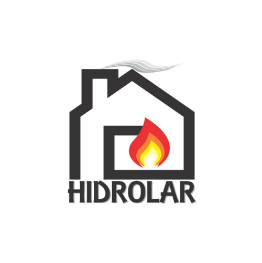 A Hidrolar tem o compromisso com a privacidade e a segurança de seus clientes durante o processo de navegação e compra pelo site. Os dados cadastrais dos clientes não são vendidos, trocados ou divulgados para terceiros, exceto quando essas informações são necessárias para o processo de entrega ou para cobrança. Utilizamos algumas informações de sua navegação para traçar um perfil do público que visita o site e, quando necessário, aperfeiçoar nossos produtos e serviços. Durante este processo mantemos suas informações em sigilo absoluto. Vale lembrar que seus dados são registrados de forma automatizada, dispensando manipulação humana. Para que estes dados permaneçam sigilosos, desaconselhamos a divulgação de sua senha a terceiros.As alterações sobre nossa política de privacidade serão informadas neste espaço.